Other Supplementary MaterialSupplementary MethodsThe automated anatomical labeling atlas (AAL, Tzourio-Mazoyer et al., 2002) was used to define our six regions of interests: the left dorsolateral prefrontal cortex (dlPFC), the right dlPFC, the left ventrolateral prefrontal cortex (vlPFC), the right vlPFC,  the left amygdala and the right amygdala.  Supplementary Table 1 shows the labels that were used to create each region of interest. Supplementary Table 1: AAL labels used in the creation of our region of interest.Note: dlPFC = Dorsolateral prefrontal cortex, vlPFC = Ventrolateral prefrontal cortexSupplementary ResultsSupplementary Table 2: Comparison against initial randomized population sample (N = 100 vs. n = 62)Note: CPZ eq = chlorpromazine equivalence, IQ = Intelligence Quotient estimate based on two-subtest form of the Wechsler Abbreviated Scale Intelligence 2nd Edition (WASI-II), M = Male, CA = Caucasian, SZ = SchizophreniaSupplementary Figure 1: Effect of treatment on emotion management performance in rsfMRI sample (3.1)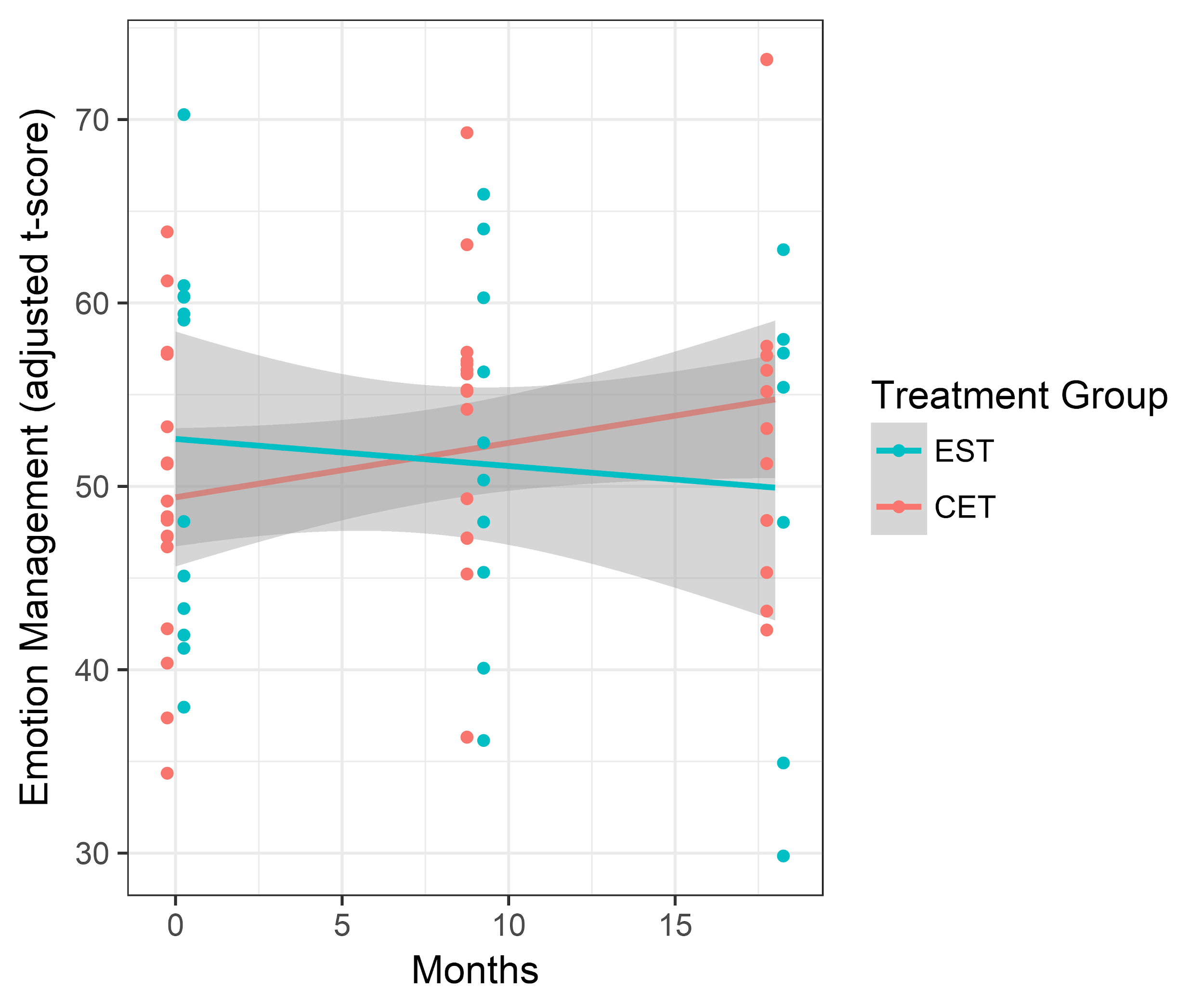 Note: Emotion management performance t-scores are adjusted for age, sex and site. (EST = enriched supportive therapy, CET= cognitive enhancement therapy)Supplementary Table 3: Results of functional connectivity vs. interaction between treatment group and time, covariates of age, sex, site, and mean framewise displacement (3.2)Note: LA = Left amygdala, RA = Right amygdala, LdlPFC = Left dorsolateral prefrontal cortex, RdlPFC = Right dorsolateral prefrontal cortex, LvlPFC = Left ventrolateral prefrontal cortex, RvlPFC = Right ventrolateral prefrontal cortexSupplementary Table 4: Overall treatment effect between change in emotion management scores vs. change in functional connectivity across treatment groups (3.3)Note: LA = Left amygdala, RA = Right amygdala, LdlPFC = Left dorsolateral prefrontal cortex, RdlPFC = Right dorsolateral prefrontal cortex, LvlPFC = Left ventrolateral prefrontal cortex, RvlPFC = Right ventrolateral prefrontal cortexSupplementary Table 5: Overall group treatment differences in functional connectivity at baseline (3.3)Note: LA = Left amygdala, RA = Right amygdala, LdlPFC = Left dorsolateral prefrontal cortex, RdlPFC = Right dorsolateral prefrontal cortex, LvlPFC = Left ventrolateral prefrontal cortex, RvlPFC = Right ventrolateral prefrontal cortex Region of InterestLabelsRegionsLeft dlPFC3Frontal_Sup_LLeft dlPFC7Frontal_Mid_LRight dlPFC4Frontal_Sup_RRight dlPFC8Frontal_Mid_RLeft vlPFC11Frontal_Inf_Oper_LLeft vlPFC13Frontal_Inf_Tri_LRight vlPFC12Frontal_Inf_Oper_RRight vlPFC14Frontal_Inf_Tri_RLeft amygdala41Amydgala_LRight amygdala42Amydgala_RRandomized sample (N = 100)Analysis sample (n = 62)Mean (sd)Mean (sd)t-statisticp-valueAge (years)25.1 (5.5)26.2 (6.2)1.060.29Emotion management performance(t-score)42.9 (13.5)43.5 (12.7)0.280.78CPZ eq (mg)434.0 (336.6)490.5 (356.8)0.970.33Duration of Illness (years)4.0 (2.4)4.5 (2.5)1.190.24IQ108.1 (10.4)110.3 (10.3)1.330.19CountsCountsChi-squared-statisticp-valueSite (Boston)47270.070.79Sex (M)74470.00510.94Race (CA)57370.150.93Diagnosis (SZ)81480.120.73Interaction BetaInteraction t-statisticInteraction p-valueLA_LdlPFC0.00830.04390.965LA_RdlPFC0.08260.4330.667RA_LdlPFC0.1740.9620.341RA_RdlPFC-0.0135-0.0740.941LA_LvlPFC-0.0175-0.1030.918LA_RvlPFC-0.0303-0.2050.838RA_LvlPFC0.02420.1290.898RA_RvlPFC-0.0928-0.5130.610Betat-statisticp-valueLA_LdlPFC0.1480.8150.422LA_RdlPFC-0.0914-0.4650.646RA_LdlPFC0.009250.04960.961RA_RdlPFC0.06610.3460.732LA_LvlPFC-0.213-1.160.257LA_RvlPFC-0.115-0.5720.573RA_LvlPFC-0.239-1.270.215RA_RvlPFC-0.209-1.070.295Betat-statisticp-valueLA_LdlPFC0.001340.00710.994LA_RdlPFC-0.149-0.7950.433RA_LdlPFC-0.023-0.1220.904RA_RdlPFC-0.0726-0.3850.703LA_LvlPFC0.03670.1940.848LA_RvlPFC0.07650.4060.688RA_LvlPFC0.0170.09010.929RA_RvlPFC0.04680.2480.806